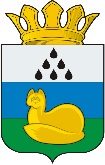 Администрация 
Уватского муниципального районаПостановлениедата документа г.                               с. Уват                                     [версия № 1]О внесении изменений в постановление администрацииУватского муниципального района от 29.08.2017 № 157 «Об утверждении Порядка предоставления субсидий из местного бюджета организациям коммунального комплекса на возмещение затрат за фактически выполненные аварийно-восстановительные работы на объектах жилищно-коммунального хозяйства, включенных в реестр муниципального имущества и объектах жилищно-коммунального хозяйства, построенных за счет средств местного и областного бюджетов, не включенных в реестр муниципального имущества»В соответствии с пунктом 17 статьи 241 Бюджетного кодекса Российской Федерации, Федеральным законом от 06.10.2003 № 131-ФЗ «Об общих принципах организации местного самоуправления в Российской Федерации», Уставом Уватского муниципального района Тюменской области, постановлением администрации Уватского муниципального района от 15.08.2017 № 148 «Об утверждении Положения о комиссии по предупреждению и ликвидации чрезвычайных ситуаций и обеспечению пожарной безопасности Уватского муниципального района»:1.  Внести в постановление администрации Уватского муниципального района от 29.08.2017 № 157 «Об утверждении Порядка предоставления субсидий из местного бюджета организациям коммунального комплекса на возмещение затрат за фактически выполненные аварийно-восстановительные работы на объектах жилищно-коммунального хозяйства, включенных в реестр муниципального имущества и объектах жилищно-коммунального хозяйства, построенных за счет средств местного и областного бюджетов, не включенных в реестр муниципального имущества» следующие изменения:а) пункт 2.2. раздела II «Условия и порядок предоставления субсидий» приложения к постановлению дополнить подпунктом «г» в следующей редакции:«г) у получателей субсидии должна отсутствовать просроченная (неурегулированная) задолженность по денежным обязательствам перед муниципальным образованием Уватский муниципальный район, из бюджета которого планируется предоставление субсидий. При предоставлении субсидий, предусмотренных настоящим Порядком условие об отсутствии у получателей субсидии просроченной (неурегулированной) задолженности по денежным обязательствам перед муниципальным образованием Уватский муниципальный район, установленное пунктом 17 статьи 241 Бюджетного кодекса Российской Федерации, не применяется в случае наличия просроченной кредиторской задолженности перед поставщиками топливно-энергетических ресурсов, приводящей к угрозе возникновения чрезвычайных ситуаций на объектах жилищно-коммунального хозяйства, социальной сферы, производственной и инженерной инфраструктуры, в том числе связанных с нарушением сроков начала отопительного периода.б) абзац 5 пункта 2.2. раздела II «Условия и порядок предоставления субсидий» приложения к постановлению изложить в следующей редакции;«Требования, указанные «а», «б»  пункта 2.2 настоящего порядка, подтверждаются справками, подписанными руководителем и главным бухгалтером получателя субсидии, скрепленными печатью (при ее наличии) получателя субсидии. Требования, указанные в подпункте «в», абзаце первом пункта «г» пункта 2.2 настоящего Порядка, подтверждается Уполномоченным органом при принятии решения.».в) пункт 2.5. раздела II «Условия и порядок предоставления субсидий» приложения к постановлению дополнить подпунктами «к», «л», «м» в следующей редакции:«к) документ, подтверждающий, что у получателя субсидии отсутствует просроченная (неурегулированной) задолженность по денежным обязательствам перед муниципальным образованием Уватский муниципальный район, из бюджета которого планируется предоставление субсидий.;л) протокол комиссии по предупреждению и ликвидации чрезвычайных ситуаций и обеспечению пожарной безопасности Уватского муниципального района (предоставляется в случае, указанном в абзаце втором подпункта «г» пункта 2.2 настоящего Порядка);м) копии документов, подтверждающих возникновение долговых или денежных обязательств перед поставщиками топливно-энергетических ресурсов (договоры, акты сверки по расчетам с кредиторами, полученные не ранее чем за 5 рабочих дней до дня обращения о предоставлении субсидии и (или) требования (претензии) об уплате задолженности, копии исполнительных документов, копии судебных решений).»;г) абзац 12 пункта 2.5. раздела II «Условия и порядок предоставления субсидий» приложения к постановлению изложить в следующей редакции:«Документы, указанные в подпунктах «и», «к» настоящего пункта, предоставляется получателем субсидий по желанию.»д) пункт 2.8. раздела II «Условия и порядок предоставления субсидий» приложения к постановлению дополнить подпунктом «в» в следующей редакции:«в) наличие у получателей субсидии просроченной (неурегулированной) задолженности по денежным обязательствам перед муниципальным образованием Уватский муниципальный район, из бюджета которого планируется предоставление субсидий, за исключением случая, указанного в  абзаце втором подпункта «г» пункта 2.2. настоящего Порядка.»;2. Сектору делопроизводства, документационного обеспечения и контроля Аппарата Главы администрации Уватского муниципального района (А.Ю. Васильева) настоящее постановление: а) обнародовать путем размещения на информационных стендах в местах, установленных администрацией Уватского муниципального района; б) разместить на официальном сайте Уватского муниципального района в сети «Интернет».3. Настоящее постановление вступает в силу со дня его обнародования.4. Контроль за исполнением настоящего постановления возложить на Первого заместителя Главы администрации Уватского муниципального района.Глава                                                                                                     С.Г. Путмин